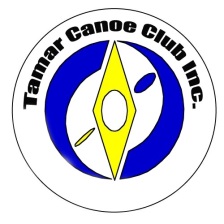 Exec Meeting MinutesDate/Time:Tues 3rd Feb 2015, 8:00 pmItemAction by WhomWelcomeMeeting Attendance: Adam Rolls (Chair)Claye MaceDavid Bevan (minutes)David HugoEmily IngramJohn McClauslandJonathan KnoxJonathan Larcombe (Larcs) (Part Time)Paul Shipp Peter SebbageSimon BarnesTineka Morrison Apologies for non-attendance:NilMinutes of last meeting:Motion: That the minutes of Exec mtg held on 9th Dec be accepted as amended.
Proposed by David B, seconded by Adam R, carried unanimouslyBusiness arising from previous minutes:  AC Member Database CompletenessReconciliation of past members with the AC database and clarifying/correcting applicable fees in the on-line registration process is on-going.John McC / 
Simon BABR Club detailsGeoff Drake has been identified as the past authorised contact person.  Geoff to be contacted to update our ABR registration.Since DoneCorrespondence In: (All email replies are cc’d to tamar@canoe.org.au, so all tamar@canoe.org.au recipients know a reply has been sent.)Sport and Rec – Letter seeking Acquittal Report on canoe polo equipment purchases per grant.  Simon / Adam to respond.Active Launceston  - Active Sports program (families) and Active and Alive (disengaged youth) program.  See action under Events/ProgramsWeb proposal from Payal.  No action proposed,  i.e not even an acknowledgement.PayPal – changes to T’s and C’sSport and Rec – newsletter - Actively in TouchMiscellaneous junk mail Correspondence In (cont)Past Action:  The letter from St Johns seeking feedback on coverage for Cataract Challenge is MIA.  We will provide feedback after BLD. Item closed.Simon B/ Adam RCorrespondence Out:Various communication re purchase of canoe polo equipment.  See Equipment MattersFinancial MattersFinancial ReportFinance Report presented by Simon B.  Motion: That the Finance Report be accepted.
Proposed by Simon B, seconded by David B, carried unanimouslyApproval of PaymentsThe following payments were tabled for authorisation$16.90 to David B for stationary re club equipment usage.$78.35 to Adam R for Women on Whitewater BBQ foodMotion: That the above be paid.
Proposed by Simon B, seconded by Jonathan K, carried unanimously.Reimbursement of Instructors/Guides Course/Assessment/Renewal FeesDraft policy generally OK.  Tidy up per comments and circulate prior to April meeting for approval.Since DoneEziDebitCompletion of EziDebit form by Simon B / John McC is on-going.  Proving the on-line registration and membership fee payment process is also on-going.Simon B / 
John McCInterest on Deposits.Actions re higher interest / higher security are postponed until coming polo purchases are complete.Simon B2014-15 Minor Grants Program – Round 2Claye has conducted a review of options for Timing Devices.  Because of the diverse needs of the events run be the club (canoe polo, BLD, Hadspen, Cataract Extreme Race), more than one timing device would be needed.  Recommended equipment for each use:Canoe Polo: Wet environment.  Wall clock or mobile phone countdown timer sufficient.  Flip plates for scoring most robust/simple solution.  No purchase of a timing device recommendedHadspen: Current system of mobile phone timer and handicap/recording sheet not significantly improved upon by purchase of more sophisticated timer(s).  No purchase of a timing device recommended.BLD, Cataract Extreme Race:  Printer timers as borrowed from TasCC are best device.  Purchase of our own would cost $1000 for two.  Recommend making a payment of $50 per event to TasCC to assist them in covering their costs.The above recommendations were accepted by the meeting.Bank Account SignatoriesForm needs to be signed by Adam (after the meeting)David BEquipment Matters:Canoe Polo Purchases $2300 paid to Duncan as deposit on 2 Cyclone Polo BAT's and set of Reversible Peak Polo PFD'sVampire Dagger Polo BAT, 3 IR Shockwave spray decks, 3 Prijon RIM Kinetic Polo Legal paddles and 3 Viper Helmets being sourced by LeighBosons Report ActionsUpdate on “Re actions identified in 2014 Boson’s Report:Topo duo:  Jonathan K still to email Electric water re replacement of inadequate decks.Boat Hire:  clip boards made up and distributed.  Item closedJonathan KEvents / ProgramsActive LauncestonEmily will contact Active Launceston to identify any potential fit between what we offer (canoe polo / Under 3 Trips) and what they want.David to forward relevant Active Launceston emailsSince doneSince doneWomen’s / Family Kayaking DayUpdate by Emily in GM.Paddle PowerMotion:  As from 1 April 2015, PP coaches and AC Instructors who run regular training programs with children must have a valid Check (consistent with the Working with Children requirements.)
Proposed David B, seconded Adam R, carried unanimously.Update from Simon on PP  in GM.Club Open DayIt was agreed to hold the Open Day on Sunday March1st (just over 3 weeks away.) at LongfordRiver trips (separate ones for juniors, women and open) in the morning.  
BBQ provided to cook your own food for lunch.
Canoe Polo in arvo.Simon to advertise on Facebook / Paddle Flash and solicit help as needed.Emily to advertise via email to the Women on Whitewater.David B / Jack to ask Hydro for water
Simon/Emily/DavidAdam R?Simon BEmily ISince Done, not forthcomingUnder 3 TripsResume in AprilMarch Open Day plus Thursday nights and occasional Sat’s/Sun’s on the Forth in the meantime.Triallist for Under 3 Trips etcOn-line membership now makes use of paper membership forms problematicalPropose to use AC Triallist process in future for non-members.This requires:notification of AC within 7 days of event payment of $10 per senior / $5 per junior for insurance coverParental/Guardian consent for Under 18’sDavid B to implement via simplest process.Since DoneSitesSite SurveysSee GM agendaGeneral Business:Flat Water Race CoachingLarcs advised that all options involving outside coaches were expensive.  Propose peer coaching.  Item closed.Duty of CareWorking with Children – see Paddle Power aboveMember Protection – Larcs and David B are the nominated MPIO’s.  David B yet to complete the induction.
(Post Meeting Note:  Larcs is moving to Hobart.  Therefore no longer available as MPIO)David B

9 Boats for Christian School on Tues March 17thAfter discussion it was agreed the club would offer our Club creek boats (2 off) and polo bats (and associated paddles, helmets & PFDs) at $20/boat, with club trailer available for transportation.
Clay to advise Christian School.Since done Calendar Year membershipAfter discussion, it was apparent that offering calendar year membership on an ad hoc basis to students is problematic, especially given on-line membership.  No action proposed.Next Exec meeting: Tuesday April 7th, Workers Club at 7:30Exec Mtg Close time: 9:20 pm